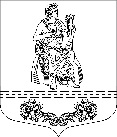 МУНИЦИПАЛЬНЫЙ СОВЕТ ВНУТРИГОРОДСКОГО МУНИЦИПАЛЬНОГО ОБРАЗОВАНИЯ САНКТ-ПЕТЕРБУРГА МУНИЦИПАЛЬНОГО ОКРУГА ПАРНАСР Е Ш Е Н И Е8 декабря 2016 года                   г. Санкт-Петербург                                      № 22/1О внесении изменений и дополнений в решение муниципального совета внутригородского муниципального образования Санкт-Петербурга муниципального округа Парнас от 17 декабря 2015 года № 12/1 «Об утверждении бюджета внутригородского муниципального образования Санкт-Петербурга муниципального округа Парнас на 2016 год и плановый период 2017 - 2018 годов»В соответствии с Бюджетным кодексом Российской Федерации и Положением о бюджетном процессе во внутригородском муниципальном образовании Санкт-Петербурга муниципального округа Парнас, утвержденное решением муниципального совета внутригородского муниципального образования Санкт-Петербурга муниципального округа Парнас от 14 декабря 2013 года № 8/3, муниципальный совет внутригородского муниципального образования Санкт-Петербурга муниципального округа Парнас РЕШИЛ:1. В решение муниципального совета внутригородского муниципального образования Санкт-Петербурга муниципального округа Парнас от 17 декабря 2015 года № 12/1 «Об утверждении бюджета внутригородского муниципального образования Санкт-Петербурга муниципального округа Парнас на 2016 год и плановый период 2017 – 2018 годов» (далее – Решение) внести следующие изменения и дополнения:1.1. Пункты с 1 по 3 Решения изложить в следующей редакции:«1. Утвердить общий объем доходов внутригородского муниципального образования Санкт-Петербурга муниципального округа Парнас:на 2016 год в сумме 103969,70 тыс.руб. из них объем межбюджетных трансфертов, получаемых из бюджета Санкт-Петербурга – 18895,80 тыс.руб.;на 2017 год в сумме 98846,44 тыс.руб. из них объем межбюджетных трансфертов, получаемых из бюджета Санкт-Петербурга – 21400,70 тыс.руб.;на 2018 год в сумме 99404,30 тыс.руб. из них объем межбюджетных трансфертов, получаемых из бюджета Санкт-Петербурга – 23218,10 тыс.руб.2. Утвердить общий объем расходов внутригородского муниципального образования Санкт-Петербурга муниципального округа Парнас:на 2016 год в сумме 105801,29 тыс.руб.;на 2017 год в сумме 98846,44 тыс.руб.в том числе условно утвержденные расходы – 2394,03 тыс. руб.;на 2018 год в сумме 99404,30 тыс.руб.в том числе условно утвержденные расходы – 4681,37 тыс. руб.3. Утвердить размер дефицита бюджета внутригородского муниципального образования Санкт-Петербурга муниципального округа Парнасна 2015 год в сумме 1831,59 тыс.руб.;на 2016 год в сумме 0,0 тыс.руб.;на 2017 год в сумме 0,0 тыс.руб.»;1.2. Пункт 18 Решения изложить в следующей редакции:«18. Утвердить общий объем бюджетных ассигнований, направляемых на исполнение публичных нормативных обязательств: на 2016 г. в сумме 10850,6 тыс.руб.на 2017 г. в сумме 11760,00 тыс.руб.на 2018 г. в сумме 12572,10 тыс.руб.»;1.3. Приложения № № 1, 3, 4, 5, 6, 7 к Решению изложить в новой редакции, согласно приложению.2. Настоящее решение опубликовать в официальном печатном издании Муниципального Совета и местной Администрации МО МО Парнас «Муниципальное образование Муниципальный округ Парнас».3. Настоящее решение вступает в силу в соответствии с действующим законодательством.4. Контроль за исполнением настоящего решения возложить на Главу муниципального образования.Глава муниципального образования                                                     А.В. ЧерезовПриложение № 1к решению МС МО МО Парнас №12/1 от 17.12.2015 г.Приложение № 1к решению МС МО МО Парнас №12/1 от 17.12.2015 г.Приложение № 1к решению МС МО МО Парнас №12/1 от 17.12.2015 г.ДОХОДЫ МЕСТНОГО БЮДЖЕТА ВНУТРИГОРОДСКОГО МУНИЦИПАЛЬНОГО ОБРАЗОВАНИЯ САНКТ-ПЕТЕРБУРГА МУНИЦИПАЛЬНОГО ОКРУГА ПАРНАС НА 2016 ГОДДОХОДЫ МЕСТНОГО БЮДЖЕТА ВНУТРИГОРОДСКОГО МУНИЦИПАЛЬНОГО ОБРАЗОВАНИЯ САНКТ-ПЕТЕРБУРГА МУНИЦИПАЛЬНОГО ОКРУГА ПАРНАС НА 2016 ГОДДОХОДЫ МЕСТНОГО БЮДЖЕТА ВНУТРИГОРОДСКОГО МУНИЦИПАЛЬНОГО ОБРАЗОВАНИЯ САНКТ-ПЕТЕРБУРГА МУНИЦИПАЛЬНОГО ОКРУГА ПАРНАС НА 2016 ГОДКод доходовНаименование доходов2016 г. Сумма (тыс.руб.)000 1 00 00000 00 0000 000НАЛОГОВЫЕ И НЕНАЛОГОВЫЕ ДОХОДЫ85073,90000 1 05 00000 00 0000 000НАЛОГИ НА СОВОКУПНЫЙ ДОХОД59801,80000 1 05 01000 00 0000 110Налог, взимаемый в связи с применением упрощенной системы налогообложения48722,90000 1 05 01010 00 0000 110Налог, взимаемый с налогоплательщиков, выбравших в качестве объекта налогообложения доходы35619,74182 1 05 01010 01 0000 110Налог, взимаемый с налогоплательщиков, выбравших в качестве объекта налогообложения доходы35619,74000 1 05 01020 00 0000 110Налог, взимаемый с налогоплательщиков, выбравших в качестве объекта налогообложения доходы, уменьшенные на величину расходов9575,16180 1 05 01020 01 0000 110Налог, взимаемый с налогоплательщиков, выбравших в качестве объекта налогообложения доходы, уменьшенные на величину расходов9575,16000 1 05 01050 00 0000 110Минимальный налог, зачисляемый в бюджеты субъектов Российской Федерации3528,00180 1 05 01050 01 0000 110Минимальный налог, зачисляемый в бюджеты субъектов Российской Федерации3528,00000 1 05 02000 02 0000 110Единый налог на вмененный доход для отдельных видов деятельности10878,90182 1 05 02010 02 0000 110Единый налог на вмененный доход для отдельных видов деятельности10864,90182 1 05 02020 02 0000 110Единый налог на вмененный доход для отдельных видов деятельности (за налоговые периоды, стекшие до 1 января 2011 года)14,00000 1 05 04000 02 0000 110Налог, взимаемый в связи с применением патентной системы налогообложения200,00182 1 05 04030 02 0000 110Налог, взимаемый в связи с применением патентной системы налогообложения, зачисляемый в бюджеты городов федерального значения200,00000 1 06 00000 00 0000 000НАЛОГИ НА ИМУЩЕСТВО22141,001821 06 01000 00 0000 110Налог на имущество физических лиц 22141,00000 1 13 00000 00 0000 000ДОХОДЫ ОТ ОКАЗАНИЯ ПЛАТНЫХ УСЛУГ (РАБОТ) И КОМПЕНСАЦИИ ЗАТРАТ ГОСУДАРСТВА1541,010001 13 02000 00 0000 130Доходы от компенсации затрат государства1541,010001 13 02993 03 0000 130Прочие доходы от компенсации затрат бюджетов внутригородских муниципальных образований городов федерального значения 1541,01867 1 13 02993 03 0100 130Средства, составляющие восстановительную стоимость зеленых насаждений внутриквартального озеленения и подлежащие зачислению в бюджеты внутригородских муниципальных образований Санкт-Петербурга в соответствии с законодательством Санкт-Петербурга1308,00916 1 13 02993 03 0200 130Другие виды прочих доходов от компенсации затрат бюджетов внутригородских муниципальных образований и Санкт-Петербурга233,01000 1 16 00000 00 0000 000ШТРАФЫ, САНКЦИИ, ВОЗМЕЩЕНИЕ УЩЕРБА1590,09182 1 16 06000 01 0000 140Денежные взыскания (штрафы) за нарушение законодательства о применении контрольно-кассовой техники при осуществлении наличных денежных расчетов и (или) расчетов с использованием платежных карт 421,80000 1 16 90000 00 0000 140Прочие поступления от денежных взысканий (штрафов) и иных сумм в возмещение ущерба1168,29000 1 16 90030 03 0000 140Прочие поступления от денежных взысканий (штрафов) и иных сумм в возмещение ущерба, зачисляемые в бюджеты внутригородских муниципальных образований городов федерального значения 1168,29806 1 16 90030 03 0100 140Штрафы за административные правонарушения в области благоустройства, предусмотренные главой 4 Закона Санкт-Петербурга "Об административных правонарушениях в Санкт-Петербурге"1168,29000 2 00 00000 00 0000 000БЕЗВОЗМЕЗДНЫЕ ПОСТУПЛЕНИЯ18895,80000 2 02 00000 00 0000 000БЕЗВОЗМЕЗДНЫЕ ПОСТУПЛЕНИЯ ОТ ДРУГИХ БЮДЖЕТОВ БЮДЖЕТНОЙ СИСТЕМЫ РОССИЙСКОЙ ФЕДЕРАЦИИ18895,80000 2 02 03000 00 0000 151Субвенции бюджетам субъектов Российской Федерации и муниципальных образований18895,80000 2 02 03024 00 0000 151Субвенции местным бюджетам на выполнение передаваемых полномочий субъектов Российской Федерации3418,60000 2 02 03024 03 0000 151Субвенции бюджетам внутригородских муниципальных образований городов федерального значения на выполнение передаваемых полномочий субъектов Российской Федерации3418,60916 2 02 03024 03 0100 151Субвенции бюджетам внутригородских муниципальных образований Санкт-Петербурга на выполнение отдельных государственных полномочий Санкт-Петербурга по организации и осуществлению деятельности по опеке и попечительству3412,60916 2 02 03024 03 0200 151Субвенции бюджетам внутригородских муниципальных образований Санкт-Петербурга на выполнение  отдельного государственного полномочия  Санкт-Петербурга по определению должностных лиц, уполномоченных  составлять протоколы об административных правонарушениях, и составлению протоколов об административных правонарушениях6,00000 2 02 03027 00 0000 151Субвенции бюджетам муниципальных образований на содержание ребенка в семье опекуна и приемной семье, а также вознаграждение, причитающееся приемному родителю15477,20000 2 02 03027 03 0000 151Субвенции бюджетам внутригородских муниципальных образований городов федерального значения на содержание ребенка в семье опекуна и приемной семье, а также вознаграждение, причитающееся приемному родителю15477,20916 2 02 03027 03 0100 151Субвенции бюджетам внутригородских муниципальных образований Санкт-Петербурга  на содержание ребенка в семье опекуна и приемной семье10370,10916 2 02 03027 03 0200 151Субвенции бюджетам внутригородских муниципальных образований Санкт-Петербурга на вознаграждение, причитающееся приемному родителю5107,10ИТОГО103969,70Приложение № 3Приложение № 3Приложение № 3к решению МС МО МО Парнас №12/1 от 17.12.2015 г.к решению МС МО МО Парнас №12/1 от 17.12.2015 г.к решению МС МО МО Парнас №12/1 от 17.12.2015 г.к решению МС МО МО Парнас №12/1 от 17.12.2015 г.РАСХОДЫ МЕСТНОГО БЮДЖЕТА ПО ВЕДОМСТВЕННОЙ СТРУКТУРЕ РАСХОДОВ МО ПАРНАС НА 2016 ГОДРАСХОДЫ МЕСТНОГО БЮДЖЕТА ПО ВЕДОМСТВЕННОЙ СТРУКТУРЕ РАСХОДОВ МО ПАРНАС НА 2016 ГОДРАСХОДЫ МЕСТНОГО БЮДЖЕТА ПО ВЕДОМСТВЕННОЙ СТРУКТУРЕ РАСХОДОВ МО ПАРНАС НА 2016 ГОДРАСХОДЫ МЕСТНОГО БЮДЖЕТА ПО ВЕДОМСТВЕННОЙ СТРУКТУРЕ РАСХОДОВ МО ПАРНАС НА 2016 ГОДРАСХОДЫ МЕСТНОГО БЮДЖЕТА ПО ВЕДОМСТВЕННОЙ СТРУКТУРЕ РАСХОДОВ МО ПАРНАС НА 2016 ГОД№№ п/пНаименованиеКод раздела, подраздела (ФКР)Код целевой статьи (КЦСР)Код вида расходов (КВР)2016  год  (тыс.руб.)1Муниципальный совет внутригородского муниципального образования Санкт-Петербурга муниципального округа Парнас (978)6 919,112Общегосударственные вопросы01004 775,833Функционирование высшего должностного лица субъекта Российской Федерации и муниципального образования01021 215,67  4Руководство и управление в сфере установленных функций органов местного самоуправления010200200 000001215,675Содержание и обеспечение деятельности главы муниципального образования010200200 000101215,676Расходы на выплаты персоналу в целях обеспечения выполнения функций государственными (муниципальными) органами, казенными учреждениями, органами управления государственными внебюджетными фондами 010200200 000101001203,677Закупка товаров, работ и услуг для государственных (муниципальных) нужд010200200 0001020012,008Функционирование законодательных (представительных) органов государственной власти и представительных органов муниципальных образований01033 560,16  9Руководство и управление в сфере установленных функций органов местного самоуправления010300200 000001 309,60  10Содержание и обеспечение деятельности представительного органа муниципального образования010300200 000201 309,60  11Содержание  выборных должностных лиц местного самоуправления, осуществляющих свои полномочия на постоянной основе 010300200 000211 028,80  12Расходы на выплаты персоналу в целях обеспечения выполнения функций государственными (муниципальными) органами, казенными учреждениями, органами управления государственными внебюджетными фондами 010300200 000211001028,8013Компенсация депутатам муниципального совета, осуществляющим свои полномочия на непостоянной основе010300200 00022280,8014Расходы на выплаты персоналу в целях обеспечения выполнения функций государственными (муниципальными) органами, казенными учреждениями, органами управления государственными внебюджетными фондами 010300200 00022100280,8015Содержание и обеспечение деятельности аппарата представительного органа муниципального образования010300200 000232 250,56  16Расходы на выплаты персоналу в целях обеспечения выполнения функций государственными (муниципальными) органами, казенными учреждениями, органами управления государственными внебюджетными фондами 010300200 000231001075,9617Закупка товаров, работ и услуг для государственных (муниципальных) нужд010300200 000232001174,5918Иные бюджетные ассигнования010300200 000238000,0119Другие общегосударственные вопросы01132143,2820Создание и осуществление финансового обеспечения деятельности муниципального казенного учреждения "Муниципальная информационная служба"011333000 004602143,2821Расходы на выплаты персоналу в целях обеспечения выполнения функций государственными (муниципальными) органами, казенными учреждениями, органами управления государственными внебюджетными фондами 011333000 004601002133,2822Иные бюджетные ассигнования011333000 0046080010,001Местная администрация внутригородского муниципального образования Санкт-Петербурга муниципального округа Парнас (916)96741,582Общегосударственные вопросы010021031,223Функционирование Правительства Российской Федерации, высших исполнительных органов государственной власти субъектов Российской Федерации, местных администраций010419 649,22  4Руководство и управление в сфере установленных функций органов местного самоуправления010400200 0000019 643,22  5Содержание и обеспечение деятельности главы местной администрации010400200 000311203,676Расходы на выплаты персоналу в целях обеспечения выполнения функций государственными (муниципальными) органами, казенными учреждениями, органами управления государственными внебюджетными фондами 010400200 000311001203,677Содержание и обеспечение деятельности местной администрации 010400200 0003215026,958Расходы на выплаты персоналу в целях обеспечения выполнения функций государственными (муниципальными) органами, казенными учреждениями, органами управления государственными внебюджетными фондами 010400200 0003210012306,079Закупка товаров, работ и услуг для государственных (муниципальных) нужд010400200 000322002715,8210Иные бюджетные ассигнования010400200 000328005,0611Расходы на исполнение государственного полномочия Санкт-Петербурга по организации и осуществлению деятельности по  опеке и попечительству за счет субвенций из бюджета Санкт-Петербурга010400200  G08503412,6012Расходы на выплаты персоналу в целях обеспечения выполнения функций государственными (муниципальными) органами, казенными учреждениями, органами управления государственными внебюджетными фондами 010400200  G08501003253,0013Закупка товаров, работ и услуг для государственных (муниципальных) нужд010400200  G0850200159,6014Расходы на исполнение государственного полномочия по составлению протоколов об административных правонарушениях за счет субвенций из бюджета Санкт-Петербурга010409200  G01006,00  15Закупка товаров, работ и услуг для государственных (муниципальных) нужд010409200  G01002006,0016Резервные фонды011110,00  17Резервный фонд местной администрации 011107000 0006010,00  18Иные бюджетные ассигнования011107000 0006080010,00  19Другие общегосударственные вопросы01131 372,00  20Формирование архивных фондов органов местного самоуправления, муниципальных предприятий и учреждений011309000 000700,00  21Закупка товаров, работ и услуг для государственных (муниципальных) нужд011309000 000702000,0022Уплата членских взносов на осуществление деятельности Совета муниципальных образований Санкт-Петербурга и содержание его органов011309200 0044072,00  23Иные бюджетные ассигнования011309200 0044080072,0024Муниципальная программа мероприятий, направленных на решение вопроса местного значения по информированию населения муниципального округа Парнас о деятельности местной администрации и муниципального совета внутригородского муниципального образования Санкт-Петербурга муниципального округа Парнас011333000 004701100,0025Закупка товаров, работ и услуг для государственных (муниципальных) нужд011333000 004702001100,0026Муниципальная программа мероприятий, направленных на решение вопроса местного значения по участию в профилактике терроризма и экстремизма, а также минимизации и (или) ликвидации последствий проявления терроризма и экстремизма на территории муниципального образования011379500 00520200,00  27Закупка товаров, работ и услуг для государственных (муниципальных) нужд011379500 00520200200,00  30Национальная безопасность и правоохранительная деятельность0300300,0031Защита населения и территории от чрезвычайных ситуаций природного и техногенного характера, гражданская оборона0309300,00  32Муниципальная  программа мероприятий, направленных на решение вопроса местного значения по содействию в  установленном порядке сбора исполнительным органам государственной власти Санкт-Петербурга в сборе и обмене информацией в области защиты населения и территории от чрезвычайных ситуаций, обеспечения своевременного оповещения и информировании об угрозе возникновения или о возникновении чрезвычайной ситуации030921900 0008070,00  33Закупка товаров, работ и услуг для государственных (муниципальных) нужд030921900 0008020070,0034Муниципальная  программа мероприятий, направленных на решение вопроса местного значения по  проведению подготовки и обучения неработающего населения способам защиты и действиям в чрезвычайных ситуациях, а также способам защиты от опасностей, возникающих при ведении военных действий или вследствие этих действий030921900 00090230,00  35Закупка товаров, работ и услуг для государственных (муниципальных) нужд030921900 00090200230,0036Национальная экономика0400195,0037Общеэкономические вопросы0401195,0038Участие в организации и финансировании временного трудоустройства несовершеннолетних в возрасте от 14 до 18 лет в свободное от учебы время040151000 00100195,0039Закупка товаров, работ и услуг для государственных (муниципальных) нужд040151000 00100200195,0040Жилищно-коммунальное хозяйство050031 908,0641Благоустройство050331 908,06  42Муниципальная программа мероприятий, направленных на решение вопроса местного значения по осуществлению благоустройства территории муниципального образования050360000 0013031 809,16  43Закупка товаров, работ и услуг для государственных (муниципальных) нужд050360000 0013020031 809,16  44Муниципальная  программа мероприятий, направленных на решение  вопроса местного значения по участию в реализации мер по профилактике дорожно-транспортного травматизма на территории муниципального образования050379500 0049098,90  45Закупка товаров, работ и услуг для государственных (муниципальных) нужд050379500 0049020098,90  46Охрана окружающей среды0600200,00  47Другие вопросы в области охраны окружающей среды0605200,00  48Муниципальная программа мероприятий, направленных на решение вопроса местного значения по охране окружающей среды в границах муниципального образования060541000 00170200,00  49Закупка товаров, работ и услуг для государственных (муниципальных) нужд060541000 00170200200,00  50Образование0700664,20  51Профессиональная подготовка, переподготовка и повышение квалификации070595,00  52Муниципальная программа мероприятий, направленных на решение вопроса местного значения по организации профессионального образования  и дополнительного профессионального образования выборных должностных лиц местного самоуправления, членов выборных органов местного самоуправления, депутатов  муниципальных советов муниципальных образований, муниципальных служащих  и работников муниципальных учреждений 070542800 0018095,00  53Закупка товаров, работ и услуг для государственных (муниципальных) нужд070542800 0018020095,00  54Молодежная политика и оздоровление детей0707569,20  55Муниципальная программа мероприятий, направленных на решение вопроса местного значения по проведению работ по военно-патриотическому воспитанию граждан 070743100 00190569,20  56Закупка товаров, работ и услуг для государственных (муниципальных) нужд070743100 00190200569,20  57Культура, кинематография080020 750,80  58Культура080119 420,00  59Муниципальная программа мероприятий, направленных на решение вопроса местного значения по организации и проведению праздничных и иных зрелищных мероприятий080145000 0020019 420,00  60Закупка товаров, работ и услуг для государственных (муниципальных) нужд080145000 0020020019420,0061Другие вопросы в области  культуры, кинематографии08041330,8062Муниципальная программа мероприятий, направленных на решение вопроса местного значения  по организации и проведению досуговых мероприятий для жителей муниципального образования080445000 005601 330,80  63Закупка товаров, работ и услуг для государственных (муниципальных) нужд080445000 005602001 330,80  64Социальная политика100015 957,70  65Социальное обеспечение населения1003480,5066Социальная помощь1003480,5067Расходы на предоставление доплат к пенсии лицам, замещавшим муниципальные должности и должности муниципальной службы100350500 00230480,5068Социальное обеспечение и иные выплаты населению населения100350500 00230300480,5069Охрана семьи и детства100415477,2070Расходы на исполнение государственных полномочий по выплате денежных средств на содержание ребенка в семье опекуна и приемной семье за счет субвенций из бюджета Санкт-Петербурга100451100 G086010370,1071Социальное обеспечение и иные выплаты населению населения100451100 G086030010370,1072Расходы на исполнение государственного полномочия по выплате денежных средств на вознаграждение приемным родителям за счет субвенций из бюджета Санкт-Петербурга100451100 G08705107,1073Социальное обеспечение и иные выплаты населению населения100451100 G08703005107,1074Физическая культура и спорт1100734,6075Массовый спорт1102734,6076Муниципальная программа мероприятий, направленных на решение вопроса местного значения по обеспечению условий для развития на территории муниципального образования  физической культуры и массового спорта, организации и проведению официальных физкультурных мероприятий, физкультурно-оздоровительных мероприятий и спортивных мероприятий  муниципального образования110251200 00240734,6077Закупка товаров, работ и услуг для государственных (муниципальных) нужд110251200 00240200734,6078Средства массовой информации12005000,0079Периодическая печать и издательства12025000,0080Муниципальная программа мероприятий, направленных на решение вопроса местного значения по содержанию учрежденного печатного средства массовой информации для опубликования муниципальных правовых актов, обсуждения проектов муниципальных правовых актов по вопросам местного значения, доведения до сведения жителей муниципального образования официальной информации о социально-экономическом  и культурном развитии муниципального образования, о развитии его общественной инфраструктуры и иной информации 12025000,0081Периодические издания, учрежденные представительными органами МО120245700 002513700,0082Закупка товаров, работ и услуг для государственных (муниципальных) нужд120245700 002512003700,0083Периодические издания, учрежденные исполнительными органами МО120245700 002521300,0084Закупка товаров, работ и услуг для государственных (муниципальных) нужд120245700 002522001300,001Избирательная комиссия внутригородского муниципального образования Санкт-Петербурга муниципального округа Парнас  (967)2140,602Обеспечение проведения выборов и референдумов (967)01072140,603Проведение выборов и референдумов01072140,604Содержание и материальное обеспечение деятельности избирательной комиссии муниципального образования, действующей на постоянной основе010702000 000502140,605Расходы на выплаты персоналу в целях обеспечения выполнения функций государственными (муниципальными) органами, казенными учреждениями, органами управления государственными внебюджетными фондами 010702000 000501002140,606Закупка товаров, работ и услуг для государственных (муниципальных) нужд010702000 000502000,00                                                      Итого:105 801,29  Приложение №4Приложение №4Приложение №4Приложение №4к решению МС МО МО Парнас №12/1 от 17.12.2015 г.к решению МС МО МО Парнас №12/1 от 17.12.2015 г.к решению МС МО МО Парнас №12/1 от 17.12.2015 г.к решению МС МО МО Парнас №12/1 от 17.12.2015 г.РАСХОДЫ МЕСТНОГО БЮДЖЕТА ПО ВЕДОМСТВЕННОЙ СТРУКТУРЕ РАСХОДОВ МО ПАРНАС НА ПЛАНОВЫЙ ПЕРИОД 2017 - 2018  ГОДОВРАСХОДЫ МЕСТНОГО БЮДЖЕТА ПО ВЕДОМСТВЕННОЙ СТРУКТУРЕ РАСХОДОВ МО ПАРНАС НА ПЛАНОВЫЙ ПЕРИОД 2017 - 2018  ГОДОВРАСХОДЫ МЕСТНОГО БЮДЖЕТА ПО ВЕДОМСТВЕННОЙ СТРУКТУРЕ РАСХОДОВ МО ПАРНАС НА ПЛАНОВЫЙ ПЕРИОД 2017 - 2018  ГОДОВРАСХОДЫ МЕСТНОГО БЮДЖЕТА ПО ВЕДОМСТВЕННОЙ СТРУКТУРЕ РАСХОДОВ МО ПАРНАС НА ПЛАНОВЫЙ ПЕРИОД 2017 - 2018  ГОДОВРАСХОДЫ МЕСТНОГО БЮДЖЕТА ПО ВЕДОМСТВЕННОЙ СТРУКТУРЕ РАСХОДОВ МО ПАРНАС НА ПЛАНОВЫЙ ПЕРИОД 2017 - 2018  ГОДОВРАСХОДЫ МЕСТНОГО БЮДЖЕТА ПО ВЕДОМСТВЕННОЙ СТРУКТУРЕ РАСХОДОВ МО ПАРНАС НА ПЛАНОВЫЙ ПЕРИОД 2017 - 2018  ГОДОВ№№ п/пНаименованиеКод раздела, подраздела (ФКР)Код целевой статьи (КЦСР)Код вида расходов (КВР)2017  год  (тыс.руб.)2018 год  (тыс.руб.)1Муниципальный совет внутригородского муниципального образования Санкт-Петербурга муниципального округа Парнас (978)5 768,236 136,382Общегосударственные вопросы01005 768,236 136,383Функционирование высшего должностного лица субъекта Российской Федерации и муниципального образования01021 345,55  1 479,15  4Руководство и управление в сфере установленных функций органов местного самоуправления010200200 000001345,551479,155Содержание и обеспечение деятельности главы муниципального образования010200200 000101345,551479,156Расходы на выплаты персоналу в целях обеспечения выполнения функций государственными (муниципальными) органами, казенными учреждениями, органами управления государственными внебюджетными фондами 010200200 000101001333,551467,157Закупка товаров, работ и услуг для государственных (муниципальных) нужд010200200 0001020012,0012,008Функционирование законодательных (представительных) органов государственной власти и представительных органов муниципальных образований01034 422,68  4 657,23  9Руководство и управление в сфере установленных функций органов местного самоуправления010300200 000001 443,43  1 545,82  10Содержание и обеспечение деятельности представительного органа муниципального образования010300200 000201 443,43  1 545,82  11Содержание  выборных должностных лиц местного самоуправления, осуществляющих свои полномочия на постоянной основе 010300200 000211 134,47  1 214,26  12Расходы на выплаты персоналу в целях обеспечения выполнения функций государственными (муниципальными) органами, казенными учреждениями, органами управления государственными внебюджетными фондами 010300200 000211001134,471214,2613Компенсация депутатам муниципального совета, осуществляющим свои полномочия на непостоянной основе010300200 00022308,96331,5614Расходы на выплаты персоналу в целях обеспечения выполнения функций государственными (муниципальными) органами, казенными учреждениями, органами управления государственными внебюджетными фондами 010300200 00022100308,96331,5615Содержание и обеспечение деятельности аппарата представительного органа муниципального образования010300200 000232 979,25  3 111,41  16Расходы на выплаты персоналу в целях обеспечения выполнения функций государственными (муниципальными) органами, казенными учреждениями, органами управления государственными внебюджетными фондами 010300200 000231002074,252206,4117Закупка товаров, работ и услуг для государственных (муниципальных) нужд010300200 00023200900,00900,0018Иные бюджетные ассигнования010300200 000238005,005,001Местная администрация внутригородского муниципального образования Санкт-Петербурга муниципального округа Парнас (916)88824,1286595,882Общегосударственные вопросы010023010,8524234,113Функционирование Правительства Российской Федерации, высших исполнительных органов государственной власти субъектов Российской Федерации, местных администраций010422 189,15  23 407,41  4Руководство и управление в сфере установленных функций органов местного самоуправления010400200 0000022 182,65  23 400,51  5Содержание и обеспечение деятельности главы местной администрации010400200 000311333,551467,156Расходы на выплаты персоналу в целях обеспечения выполнения функций государственными (муниципальными) органами, казенными учреждениями, органами управления государственными внебюджетными фондами 010400200 000311001333,551467,157Содержание и обеспечение деятельности местной администрации 010400200 0003217089,6017796,368Расходы на выплаты персоналу в целях обеспечения выполнения функций государственными (муниципальными) органами, казенными учреждениями, органами управления государственными внебюджетными фондами 010400200 0003210014560,1815 576,05  9Закупка товаров, работ и услуг для государственных (муниципальных) нужд010400200 000322002514,422205,3110Иные бюджетные ассигнования010400200 0003280015,0015,0011Расходы на исполнение государственного полномочия Санкт-Петербурга по организации и осуществлению  деятельности по  опеке и попечительству за счет субвенций из бюджета Санкт-Петербурга010400200  G08503759,504137,0012Расходы на выплаты персоналу в целях обеспечения выполнения функций государственными (муниципальными) органами, казенными учреждениями, органами управления государственными внебюджетными фондами 010400200  G08501003521,883767,3013Закупка товаров, работ и услуг для государственных (муниципальных) нужд010400200  G0850200237,62369,7014Расходы на исполнение государственного полномочия по составлению протоколов об административных правонарушениях за счет субвенций из бюджета Санкт-Петербурга010409200  G01006,50  6,90  15Закупка товаров, работ и услуг для государственных (муниципальных) нужд010409200  G01002006,506,90  16Резервные фонды011110,00  10,00  17Резервный фонд местной администрации 011107000 0006010,00  10,00  18Иные бюджетные ассигнования011107000 0006080010,00  10,00  19Другие общегосударственные вопросы0113811,70  816,70  20Формирование архивных фондов органов местного самоуправления, муниципальных предприятий и учреждений011309000 00070115,00  120,00  21Закупка товаров, работ и услуг для государственных (муниципальных) нужд011309000 00070200115,00120,00  22Уплата членских взносов на осуществление деятельности Совета муниципальных образований Санкт-Петербурга и содержание его органов011309200 0044072,00  72,00  23Иные бюджетные ассигнования011309200 0044080072,0072,00  26Муниципальная программа мероприятий, направленных на решение вопроса местного значения по участию в профилактике терроризма и экстремизма, а также минимизации и (или) ликвидации последствий проявления терроризма и экстремизма на территории муниципального образования011379500 00520220,00  220,00  27Закупка товаров, работ и услуг для государственных (муниципальных) нужд011379500 00520200220,00  220,00  28Муниципальная программа мероприятий, направленных на решение вопроса местного значения по информированию населения муниципального округа Парнас о деятельности местной администрации и муниципального совета внутригородского муниципального образования Санкт-Петербурга муниципального округа Парнас011333000 00470404,70404,7029Закупка товаров, работ и услуг для государственных (муниципальных) нужд011333000 00470200404,70404,7030Национальная безопасность и правоохранительная деятельность0300750,00750,0031Защита населения и территории от чрезвычайных ситуаций природного и техногенного характера, гражданская оборона0309750,00  750,00  32Муниципальная  программа мероприятий, направленных на решение вопроса местного значения по организации в установленном порядке сбора и обмена информацией в области защиты населения и территории от чрезвычайных ситуаций, обеспечения своевременного оповещения и информировании об угрозе возникновения или возникновении чрезвычайной ситуации030921900 00080150,00  150,00  33Закупка товаров, работ и услуг для государственных (муниципальных) нужд030921900 00080200150,00150,0034Муниципальная  программа мероприятий, направленных на решение вопроса местного значения по  проведению подготовки и обучения неработающего населения способам защиты и действиям в чрезвычайных ситуациях, а также способам защиты от опасностей, возникающих при ведении военных действий или вследствие этих действий030921900 00090600,00  600,00  35Закупка товаров, работ и услуг для государственных (муниципальных) нужд030921900 00090200600,00600,0036Национальная экономика0400200,00200,0037Общеэкономические вопросы0401200,00200,0038Муниципальная  программа мероприятий, направленных на решение вопроса местного значения по участию в организации и финансировании временного трудоустройства несовершеннолетних в возрасте от 14 до 18 лет в свободное от учебы время040151000 00100200,00200,0039Закупка товаров, работ и услуг для государственных (муниципальных) нужд040151000 00100200200,00200,0040Жилищно-коммунальное хозяйство050035 564,1730 736,2741Благоустройство050335 564,17  30 736,27  42Муниципальная программа мероприятий, направленных на решение вопроса местного значения по осуществлению благоустройства территории муниципального образования050360000 0013035 264,17  30 436,27  43Закупка товаров, работ и услуг для государственных (муниципальных) нужд050360000 0013020035 264,17  30 436,27  44Муниципальная  программа мероприятий, направленных на решение  вопроса местного значения по участию в реализации мер по профилактике дорожно-транспортного травматизма на территории муниципального образования050379500 00490300,00  300,00  45Закупка товаров, работ и услуг для государственных (муниципальных) нужд050379500 00490200300,00  300,00  46Охрана окружающей среды0600200,00  200,00  47Другие вопросы в области охраны окружающей среды0605200,00  200,00  48Муниципальная программа мероприятий, направленных на решение вопроса местного значения по охране окружающей среды в границах муниципального образования060541000 00170200,00  200,00  49Закупка товаров, работ и услуг для государственных (муниципальных) нужд060541000 00170200200,00  200,00  50Образование07001 190,00  1 090,00  51Профессиональная подготовка, переподготовка и повышение квалификации070590,00  90,00  52Муниципальная программа мероприятий, направленных на решение вопроса местного значения по организации профессионального образования  и дополнительного профессионального образования выборных должностных лиц местного самоуправления, членов выборных органов местного самоуправления, депутатов  муниципальных советов муниципальных образований, муниципальных служащих  и работников муниципальных учреждений 070542800 0018090,00  90,00  53Закупка товаров, работ и услуг для государственных (муниципальных) нужд070542800 0018020090,00  90,00  54Молодежная политика и оздоровление детей07071 100,00  1 000,00  55Муниципальная программа мероприятий, направленных на решение вопроса местного значения по проведению работ по военно-патриотическому воспитанию граждан  на территории муниципального образования070743100 001901 100,00  1 000,00  56Закупка товаров, работ и услуг для государственных (муниципальных) нужд070743100 001902001 100,00  1 000,00  57Культура, кинематография08007 000,00  7 000,00  58Культура08015 000,00  5 000,00  59Муниципальная программа мероприятий, направленных на решение вопроса местного значения по организации и проведению праздничных и иных зрелищных мероприятий080145000 002005 000,00  5 000,00  60Закупка товаров, работ и услуг для государственных (муниципальных) нужд080145000 002002005000,005000,0061Другие вопросы в области  культуры, кинематографии08042000,002000,0062Муниципальная программа мероприятий, направленных на решение вопроса местного значения  по организации и проведению досуговых мероприятий для жителей муниципального образования080445000 005602 000,00  2 000,00  63Закупка товаров, работ и услуг для государственных (муниципальных) нужд080445000 005602002 000,00  2 000,00  64Социальная политика100018 165,10  19 641,50  65Социальное обеспечение населения1003530,40567,3066Социальная помощь1003530,40567,3067Расходы на предоставление доплат к пенсии лицам, замещавшим муниципальные должности и должности муниципальной службы100350500 00230530,40567,3068Социальное обеспечение и иные выплаты населению населения100350500 00230300530,40567,3069Охрана семьи и детства100417634,7019074,2070Расходы на исполнение государственных полномочий по выплате денежных средств на содержание ребенка в семье опекуна и приемной семье за счет субвенций из бюджета Санкт-Петербурга100451100 G086011229,6012004,8071Социальное обеспечение и иные выплаты населению населения100451100 G086030011229,6012004,8072Расходы на исполнение государственного полномочия по выплате денежных средств на вознаграждение приемным родителям за счет субвенций из бюджета Санкт-Петербурга100451100 G08706405,107069,4073Социальное обеспечение и иные выплаты населению населения100451100 G08703006405,107069,4074Физическая культура и спорт1100744,00744,0075Массовый спорт1102744,00744,0076Муниципальная программа мероприятий, направленных на решение вопроса местного значения по обеспечению условий для развития на территории муниципального образования  физической культуры и массового спорта, организации и проведению официальных физкультурных мероприятий, физкультурно-оздоровительных мероприятий и спортивных мероприятий внутригородского муниципального образования Санкт-Петербурга муниципального округа Парнас110251200 00240744,00744,0077Закупка товаров, работ и услуг для государственных (муниципальных) нужд110251200 00240200744,00744,0078Средства массовой информации12002000,002000,0079Периодическая печать и издательства12022000,002000,0080Муниципальная программа мероприятий, направленных на решение вопроса местного значения по содержанию учрежденного печатного средства массовой информации для опубликования муниципальных правовых актов, обсуждения проектов муниципальных правовых актов по вопросам местного значения, доведения до сведения жителей муниципального образования официальной информации о социально-экономическом  и культурном развитии муниципального образования, о развитии его общественной инфраструктуры и иной информации 12022000,002000,0081Периодические издания, учрежденные представительными органами МО120245700 002511500,001500,0082Закупка товаров, работ и услуг для государственных (муниципальных) нужд120245700 002512001500,001500,0083Периодические издания, учрежденные исполнительными органами МО120245700 00252500,00500,0084Закупка товаров, работ и услуг для государственных (муниципальных) нужд120245700 00252200500,00500,001Избирательная комиссия внутригородского муниципального образования Санкт-Петербурга муниципального округа Парнас  (967)01071860,061990,672Обеспечение проведения выборов и референдумов (967)01071860,061990,673Проведение выборов и референдумов010702000 000501860,061990,674Содержание и материальное обеспечение деятельности избирательной комиссии муниципального образования, действующей на постоянной основе010702000 000501860,061990,675Расходы на выплаты персоналу в целях обеспечения выполнения функций государственными (муниципальными) органами, казенными учреждениями, органами управления государственными внебюджетными фондами 010702000 000501001860,061990,676Закупка товаров, работ и услуг для государственных (муниципальных) нужд2000,000,001Условно утвержденные расходы2394,034681,372Иные бюджетные ассигнования2394,034681,37                                                      Итого:98 846,44  99 404,30  Приложение № 5Приложение № 5Приложение № 5Приложение № 5Приложение № 5к решению МС МО МО Парнас №12/1 от 17.12.2015 г.к решению МС МО МО Парнас №12/1 от 17.12.2015 г.к решению МС МО МО Парнас №12/1 от 17.12.2015 г.к решению МС МО МО Парнас №12/1 от 17.12.2015 г.к решению МС МО МО Парнас №12/1 от 17.12.2015 г.Распределение бюджетных ассигнований бюджета внутригородского муниципального образования Санкт-Петербурга муниципального округа Парнас на 2016 годРаспределение бюджетных ассигнований бюджета внутригородского муниципального образования Санкт-Петербурга муниципального округа Парнас на 2016 годРаспределение бюджетных ассигнований бюджета внутригородского муниципального образования Санкт-Петербурга муниципального округа Парнас на 2016 годРаспределение бюджетных ассигнований бюджета внутригородского муниципального образования Санкт-Петербурга муниципального округа Парнас на 2016 годРаспределение бюджетных ассигнований бюджета внутригородского муниципального образования Санкт-Петербурга муниципального округа Парнас на 2016 годРаспределение бюджетных ассигнований бюджета внутригородского муниципального образования Санкт-Петербурга муниципального округа Парнас на 2016 годРаспределение бюджетных ассигнований бюджета внутригородского муниципального образования Санкт-Петербурга муниципального округа Парнас на 2016 год№№ п/пНаименованиеКод раздела, подраздела (ФКР)Код целевой статьи (КЦСР)Код вида расходов (КВР)2016 год      (тыс.руб.)1Общегосударственные вопросы010030 090,92Функционирование высшего должностного лица субъекта Российской Федерации и муниципального образования01021 215,67  3Руководство и управление в сфере установленных функций органов местного самоуправления010200200  1 215,67  4Глава муниципального образования010200200  000101215,675Расходы на выплаты персоналу в целях обеспечения выполнения функций государственными (муниципальными) органами, казенными учреждениями, органами управления государственными внебюджетными фондами 010200200  000101001203,676Закупка товаров, работ и услуг для государственных (муниципальных) нужд010200200  0001020012,007Функционирование законодательных (представительных) органов государственной власти и представительных органов муниципальных образований01033 533,56  8Руководство и управление в сфере установленных функций органов местного самоуправления010300200 1 309,60  9Депутаты представительного органа муниципального образования010300200  000211 309,60  10Депутаты, осуществляющие свою деятельность на постоянной основе010300200  000211 028,80  11Расходы на выплаты персоналу в целях обеспечения выполнения функций государственными (муниципальными) органами, казенными учреждениями, органами управления государственными внебюджетными фондами 010300200  000211001028,8012Компенсация депутатам, осуществляющие свои полномочия на непостоянной основе010300200  00022280,8013Расходы на выплаты персоналу в целях обеспечения выполнения функций государственными (муниципальными) органами, казенными учреждениями, органами управления государственными внебюджетными фондами 010300200  00022100280,8014Аппарат представительного органа муниципального образования010300200  000232 223,96  15Расходы на выплаты персоналу в целях обеспечения выполнения функций государственными (муниципальными) органами, казенными учреждениями, органами управления государственными внебюджетными фондами 010300200  000231001075,9616Закупка товаров, работ и услуг для государственных (муниципальных) нужд010300200  000232001147,9917Иные бюджетные ассигнования010300200  000238000,0118Функционирование Правительства Российской Федерации, высших исполнительных органов государственной власти субъектов Российской Федерации, местных администраций010419 675,82  19Руководство и управление в сфере установленных функций органов местного самоуправления010400200 000001 203,67  20Глава местной администрации010400200 000311203,6721Расходы на выплаты персоналу в целях обеспечения выполнения функций государственными (муниципальными) органами, казенными учреждениями, органами управления государственными внебюджетными фондами 010400200 000311001203,6722Местная администрация010400200 0003215053,5523Расходы на выплаты персоналу в целях обеспечения выполнения функций государственными (муниципальными) органами, казенными учреждениями, органами управления государственными внебюджетными фондами 010400200 0003210012306,0724Закупка товаров, работ и услуг для государственных (муниципальных) нужд010400200 000322002737,4825Иные бюджетные ассигнования010400200 0003280010,0026Расходы на исполнение государственного полномочия Санкт-Петербурга по организации и осуществлению  деятельности по  опеке и попечительству за счет субвенций из бюджета Санкт-Петербурга010400200  G08503412,6027Расходы на выплаты персоналу в целях обеспечения выполнения функций государственными (муниципальными) органами, казенными учреждениями, органами управления государственными внебюджетными фондами 010400200  G08501003253,0028Закупка товаров, работ и услуг для государственных (муниципальных) нужд010400200  G0850200159,6029Расходы на исполнение государственного полномочия Санкт-Петербурга по составлению протоколов об административных правонарушениях за счет субвенций из бюджета Санкт-Петербурга010409200  G01006,00  30Закупка товаров, работ и услуг для государственных (муниципальных) нужд010409200  G01002006,0031Обеспечение проведения выборов и референдумов01072140,6032Проведение выборов и референдумов0107020002140,6033Содержание и материальное обеспечение деятельности избирательной комиссии муниципального образования, действующей на постоянной основе010702000 000502140,6034Расходы на выплаты персоналу в целях обеспечения выполнения функций государственными (муниципальными) органами, казенными учреждениями, органами управления государственными внебюджетными фондами 010702000 000501002140,6035Резервные фонды011110,00  36Резервный фонд местной администрации 011107000 0006010,00  37Иные бюджетные ассигнования011107000 0006080010,00  38Другие общегосударственные вопросы01133 515,28  39Формирование архивных фондов органов местного самоуправления, муниципальных предприятий и учреждений011309000 000700,00  40Закупка товаров, работ и услуг для государственных (муниципальных) нужд011309000 000702000,0041Уплата членских взносов на осуществление деятельности Совета муниципальных образований Санкт-Петербурга и содержание его органов011309200 0044072,00  42Иные бюджетные ассигнования011309200 0044080072,0043Муниципальная программа мероприятий, направленных на решение вопроса местного значения по информированию населения муниципального округа Парнас о деятельности местной администрации и муниципального совета внутригородского муниципального образования Санкт-Петербурга муниципального округа Парнас011333000 004701100,0044Закупка товаров, работ и услуг для государственных (муниципальных) нужд011333000 004702001100,0045Муниципальная программа мероприятий, направленных на решение вопроса местного значения по участию в профилактике терроризма и экстремизма, а также минимизации и (или) ликвидации последствий проявления терроризма и экстремизма на территории муниципального образования011379500 00520200,00  46Закупка товаров, работ и услуг для государственных (муниципальных) нужд011379500 00520200200,00  47Создание  и осуществление финансового обеспечения деятельности муниципального казенного учреждения "Муниципальная информационная служба"011333000 004602143,2848Расходы на выплаты персоналу в целях обеспечения выполнения функций государственными (муниципальными) органами, казенными учреждениями, органами управления государственными внебюджетными фондами 011333000 004601002133,28Иные бюджетные ассигнования011333000 0046080010,0049Национальная безопасность и правоохранительная деятельность0300300,0050Защита населения и территории от чрезвычайных ситуаций природного и техногенного характера, гражданская оборона0309300,00  51Муниципальная  программа мероприятий, направленных на решение вопроса местного значения по содействию  в установленном порядке исполнительным органам государственной власти Санкт-Петербурга в  сборе и обмене информацией в области защиты населения и территории от чрезвычайных ситуаций, а также содействие в информировании населения об  угрозе возникновения или о возникновении чрезвычайной ситуации030921900 0008070,00  52Закупка товаров, работ и услуг для государственных (муниципальных) нужд030921901 0008020070,0053Муниципальная  программа мероприятий, направленных на решение вопросов местного значения по  проведению подготовки и обучения неработающего населения способам защиты и действиям в чрезвычайных ситуациях, а также способам защиты от опасностей, возникающих при ведении военных действий или вследствие этих действий030921900 00090230,00  54Закупка товаров, работ и услуг для государственных (муниципальных) нужд030921901 00090200230,0055Национальная экономика0400195,0056Общеэкономические вопросы0401195,0057Муниципальная  программа мероприятий, направленных на решение вопроса местного значения по участию в организации и финансировании временного трудоустройства несовершеннолетних в возрасте от 14 до 18 лет в свободное от учебы время040151000 00100195,0058Закупка товаров, работ и услуг для государственных (муниципальных) нужд040151000 00100200195,0059Жилищно-коммунальное хозяйство050031908,0660Благоустройство050331 908,06  61Муниципальная программа мероприятий, направленных на решение вопроса местного значения по осуществлению благоустройства территории муниципального образования050360000 0013031 809,16  62Закупка товаров, работ и услуг для государственных (муниципальных) нужд050360000 0013020031 809,16  63Муниципальная  программа мероприятий, направленных на решение  вопроса местного значения по участию в реализации мер по профилактике дорожно-транспортного травматизма на территории муниципального образования050379500 0049098,90  64Закупка товаров, работ и услуг для государственных (муниципальных) нужд050379500 0049020098,90  65Охрана окружающей среды0600200,00  66Другие вопросы в области охраны окружающей среды0605200,00  67Муниципальная программа мероприятий, направленных на решение вопроса местного значения по охране окружающей среды в границах муниципального образования060541000 00170200,00  68Закупка товаров, работ и услуг для государственных (муниципальных) нужд060541000 00170200,00  69Образование0700664,20  70Профессиональная подготовка, переподготовка и повышение квалификации070595,00  71Муниципальная программа мероприятий, направленных на решение вопроса местного значения по организации профессионального образования  и дополнительного профессионального образования выборных должностных лиц местного самоуправления, членов выборных органов местного самоуправления, депутатов  муниципальных советов муниципальных образований, муниципальных служащих  и работников муниципальных учреждений 070542800 0018095,00  72Закупка товаров, работ и услуг для государственных (муниципальных) нужд070542800 0018020095,00  73Молодежная политика и оздоровление детей0707569,20  74Муниципальная программа мероприятий, направленных на решение вопроса местного значения по проведению работ по военно-патриотическому воспитанию граждан 070743100 00190569,20  75Закупка товаров, работ и услуг для государственных (муниципальных) нужд070743100 00190200569,20  76Культура, кинематография080020 750,80  77Культура080119 420,00  78Муниципальная программа мероприятий, направленных на решение вопроса местного значения по организации и проведению праздничных и иных зрелищных мероприятий080145000 0020019 420,00  79Закупка товаров, работ и услуг для государственных (муниципальных) нужд080145000 0020020019420,0080Другие вопросы в области  культуры, кинематографии08041330,8081Муниципальная программа мероприятий, направленных на решение вопроса местного значения  по организации и проведению досуговых мероприятий для жителей муниципального образования080445000 005601330,8082Закупка товаров, работ и услуг для государственных (муниципальных) нужд080445000 005602001330,8083Социальная политика100015957,7084Социальное обеспечение населения1003480,5085Расходы на предоставление доплат к пенсии лицам, замещавшим муниципальные должности и должности муниципальной службы100350500 00230480,5086Социальное обеспечение и иные выплаты населению населения100350500 00230300480,5087Охрана семьи и детства100415477,2088Расходы на исполнение государственного полномочия Санкт-Петербурга по выплате денежных средств на содержание ребенка в семье опекуна и приемной семье за счет субвенций из бюджета Санкт-Петербурга100451100 G086010370,1089Социальное обеспечение и иные выплаты населению 100451100 G086030010370,1090Расходы на исполнение государственного полномочия  по выплате денежных средств на вознаграждение приемным родителям за счет субвенций из бюджета Санкт-Петербурга100451100 G08705107,1091Социальное обеспечение и иные выплаты населению населения100451100 G08703005107,1092Физическая культура и спорт1100734,6093Массовый спорт1102734,6094Муниципальная программа мероприятий, направленных на решение вопроса местного значения по обеспечению условий для развития на территории муниципального образования  физической культуры и массового спорта, организации и проведению официальных физкультурных мероприятий, физкультурно-оздоровительных мероприятий и спортивных мероприятий  муниципального образования 110251200 00240734,6095Закупка товаров, работ и услуг для государственных (муниципальных) нужд110251200 00240200734,6096Средства массовой информации12005000,0097Периодическая печать и издательства12025000,0098Муниципальная программа мероприятий, направленных на решение вопроса местного значения по содержанию учрежденного печатного средства массовой информации для опубликования муниципальных правовых актов, обсуждения проектов муниципальных правовых актов по вопросам местного значения, доведения до сведения жителей муниципального образования официальной информации о социально-экономическом  и культурном развитии муниципального образования, о развитии его общественной инфраструктуры и иной информации 12025000,0099Периодические издания, учрежденные представительными органами МО120245700 002513700,00100Закупка товаров, работ и услуг для государственных (муниципальных) нужд120245700 002512003700,00101Периодические издания, учрежденные исполнительными органами МО120245700 002521300,00102Закупка товаров, работ и услуг для государственных (муниципальных) нужд120245700 002522001300,00                                                      Итого:105 801,29  Приложение № 6Приложение № 6Приложение № 6Приложение № 6к решению МС МО МО Парнас №12/1 от 17.12.2015 г.к решению МС МО МО Парнас №12/1 от 17.12.2015 г.к решению МС МО МО Парнас №12/1 от 17.12.2015 г.к решению МС МО МО Парнас №12/1 от 17.12.2015 г.Распределение бюджетных ассигнований бюджета внутригородского муниципального образования Санкт-Петербурга муниципального округа Парнас на плановый период 2017 - 2018 годовРаспределение бюджетных ассигнований бюджета внутригородского муниципального образования Санкт-Петербурга муниципального округа Парнас на плановый период 2017 - 2018 годовРаспределение бюджетных ассигнований бюджета внутригородского муниципального образования Санкт-Петербурга муниципального округа Парнас на плановый период 2017 - 2018 годовРаспределение бюджетных ассигнований бюджета внутригородского муниципального образования Санкт-Петербурга муниципального округа Парнас на плановый период 2017 - 2018 годовРаспределение бюджетных ассигнований бюджета внутригородского муниципального образования Санкт-Петербурга муниципального округа Парнас на плановый период 2017 - 2018 годовРаспределение бюджетных ассигнований бюджета внутригородского муниципального образования Санкт-Петербурга муниципального округа Парнас на плановый период 2017 - 2018 годов№№ п/пНаименованиеКод раздела, подраздела (ФКР)Код целевой статьи (КЦСР)Код вида расходов (КВР)2017 год  (тыс.руб.)2018 год  (тыс.руб.)1Общегосударственные вопросы010030 639,132 361,22Функционирование высшего должностного лица субъекта Российской Федерации и муниципального образования01021 345,55  1 479,15  3Руководство и управление в сфере установленных функций органов местного самоуправления010200200  1345,551479,154Глава муниципального образования010200200  000101345,551479,155Расходы на выплаты персоналу в целях обеспечения выполнения функций государственными (муниципальными) органами, казенными учреждениями, органами управления государственными внебюджетными фондами 010200200  000101001333,551467,156Закупка товаров, работ и услуг для государственных (муниципальных) нужд010200200  0001020012,0012,007Функционирование законодательных (представительных) органов государственной власти и представительных органов муниципальных образований01034 422,68  4 657,23  8Руководство и управление в сфере установленных функций органов местного самоуправления010300200 4422,684657,239Депутаты представительного органа  муниципального образования010300200  000211134,471214,2610Депутаты, осуществляющие свою деятельность на постоянной основе010300200  000211134,471214,2611Расходы на выплаты персоналу в целях обеспечения выполнения функций государственными (муниципальными) органами, казенными учреждениями, органами управления государственными внебюджетными фондами 010300200  000201001134,471214,2612Компенсация депутатам, осуществляющие свои полномочия на непостоянной основе010300200  00022308,96331,5613Расходы на выплаты персоналу в целях обеспечения выполнения функций государственными (муниципальными) органами, казенными учреждениями, органами управления государственными внебюджетными фондами 010300200  00022100308,96331,5614Аппарат представительного органа муниципального образования010300200  000232 979,25  3 111,41  15Расходы на выплаты персоналу в целях обеспечения выполнения функций государственными (муниципальными) органами, казенными учреждениями, органами управления государственными внебюджетными фондами 010300200  000231002074,252206,4116Закупка товаров, работ и услуг для государственных (муниципальных) нужд010300200  00023200900,00900,0017Иные бюджетные ассигнования010300200  000238005,005,0018Функционирование Правительства Российской Федерации, высших исполнительных органов государственной власти субъектов Российской Федерации, местных администраций010422 189,15  23 407,41  19Руководство и управление в сфере установленных функций органов местного самоуправления010400200 000001 333,55  1 467,15  20Глава местной администрации010400200 000311333,551467,1521Расходы на выплаты персоналу в целях обеспечения выполнения функций государственными (муниципальными) органами, казенными учреждениями, органами управления государственными внебюджетными фондами 010400200 000311001333,551467,1522Местная администрация010400200 0003217 089,60  17 796,36  23Расходы на выплаты персоналу в целях обеспечения выполнения функций государственными (муниципальными) органами, казенными учреждениями, органами управления государственными внебюджетными фондами 010400200 0003210014560,1815576,0524Закупка товаров, работ и услуг для государственных (муниципальных) нужд010400200 000322002514,422205,3125Иные бюджетные ассигнования010400200 0003280015,0015,0026Расходы на исполнение государственного полномочия Санкт-Петербурга по организации и осуществлению  деятельности по  опеке и попечительству за счет субвенций из бюджета Санкт-Петербурга010400200  G08503759,504137,0027Расходы на выплаты персоналу в целях обеспечения выполнения функций государственными (муниципальными) органами, казенными учреждениями, органами управления государственными внебюджетными фондами 010400200  G08501003521,883767,3028Закупка товаров, работ и услуг для государственных (муниципальных) нужд010400200  G0850200237,62369,7029Расходы на исполнение государственного полномочия по составлению протоколов об административных правонарушениях за счет субвенций из бюджета Санкт-Петербурга010409200  G01006,50  6,90  30Закупка товаров, работ и услуг для государственных (муниципальных) нужд010409200  G01002006,506,9031Обеспечение проведения выборов и референдумов01071860,061990,6732Проведение выборов и референдумов0107020001860,061990,6733Содержание и  материальное обеспечение деятельности избирательной комиссии муниципального образования, действующей на постоянной основе010702000 000501860,061990,6734Расходы на выплаты персоналу в целях обеспечения выполнения функций государственными (муниципальными) органами, казенными учреждениями, органами управления государственными внебюджетными фондами 010702000 000501001860,061990,6735Резервные фонды011110,00  10,00  36Резервный фонд местной администрации 011107000 0006010,00  10,00  37Иные бюджетные ассигнования011107000 0006087010,00  10,00  38Другие общегосударственные вопросы0113811,70  816,70  39Формирование архивных фондов органов местного самоуправления, муниципальных предприятий и учреждений011309000 00070115,00  120,00  40Закупка товаров, работ и услуг для государственных (муниципальных) нужд011309000 00070200115,00120,0041Уплата членских взносов на осуществление деятельности Совета муниципальных образований Санкт-Петербурга и содержание его органов011309200 0044072,00  72,00  42Иные бюджетные ассигнования011309200 0044080072,0072,0043Муниципальная программа мероприятий, направленных на решение вопроса местного значения по информированию населения муниципального округа Парнас о деятельности местной администрации и муниципального совета внутригородского муниципального образования Санкт-Петербурга муниципального округа Парнас011333000 00470404,70404,7044Закупка товаров, работ и услуг для государственных (муниципальных) нужд011333000 00470200404,70404,7045Муниципальная программа мероприятий, направленных на решение вопроса местного значения по участию в профилактике терроризма и экстремизма, а также минимизации и (или) ликвидации последствий проявления терроризма и экстремизма на территории муниципального образования011343100 00520220,00  220,00  46Закупка товаров, работ и услуг для государственных (муниципальных) нужд011343100 00520220,00  220,00  47Национальная безопасность и правоохранительная деятельность0300750,00750,0048Защита населения и территории от чрезвычайных ситуаций природного и техногенного характера, гражданская оборона0309750,00  750,00  49Муниципальная  программа мероприятий, направленных на решение вопроса местного значения по содействию  в установленном порядке исполнительным органам государственной власти Санкт-Петербурга в  сборе и обмене информацией в области защиты населения и территории от чрезвычайных ситуаций, а также содействие в информировании населения об  угрозе возникновения или о возникновении чрезвычайной ситуации030921900 00080150,00  150,00  50Закупка товаров, работ и услуг для государственных (муниципальных) нужд030921901 00080200150,00150,0051Муниципальная  программа мероприятий, направленных на решение вопросов местного значения по  проведению подготовки и обучения неработающего населения способам защиты и действиям в чрезвычайных ситуациях, а также способам защиты от опасностей, возникающих при ведении военных действий или вследствие этих действий030921900 00090600,00  600,00  52Закупка товаров, работ и услуг для государственных (муниципальных) нужд030921901 00090200600,00600,0053Национальная экономика0400200,00200,0054Общеэкономические вопросы0401200,00200,0055Муниципальная  программа мероприятий, направленных на решение вопроса местного значения по участию в организации и финансировании временного трудоустройства несовершеннолетних в возрасте от 14 до 18 лет в свободное от учебы время040151000 00100200,00200,0056Закупка товаров, работ и услуг для государственных (муниципальных) нужд040151000 00100200200,00200,0057Жилищно-коммунальное хозяйство050035564,1730736,2758Благоустройство050335 564,17  30 736,27  59Муниципальная программа мероприятий, направленных на решение вопроса местного значения по осуществлению благоустройства территории муниципального образования050360000 0013035 264,17  30 436,27  60Закупка товаров, работ и услуг для государственных (муниципальных) нужд050360000 0013020035 264,17  30 436,27  61Муниципальная  программа мероприятий, направленных на решение  вопроса местного значения по участию в реализации мер по профилактике дорожно-транспортного травматизма на территории муниципального образования050379500 00490300,00  300,00  62Закупка товаров, работ и услуг для государственных (муниципальных) нужд050379500 00490200300,00  300,00  63Охрана окружающей среды0600200,00  200,00  64Другие вопросы в области охраны окружающей среды0605200,00  200,00  65Муниципальная программа мероприятий, направленных на решение вопроса местного значения по охране окружающей среды в границах муниципального образования060541000 00170200,00  200,00  66Закупка товаров, работ и услуг для государственных (муниципальных) нужд060541000 00170200200,00  200,00  67Образование07001 190,00  1 090,00  68Профессиональная подготовка, переподготовка и повышение квалификации070590,00  90,00  69Муниципальная программа мероприятий, направленных на решение вопроса местного значения по организации профессионального образования и дополнительного профессионального образования выборных должностных лиц местного самоуправления, членов выборных органов местного самоуправления, депутатов  муниципальных советов муниципальных образований, муниципальных служащих  и работников муниципальных учреждений 070542800 0018090,00  90,00  70Закупка товаров, работ и услуг для государственных (муниципальных) нужд070542800 0018020090,00  90,00  71Молодежная политика и оздоровление детей07071 100,00  1 000,00  72Муниципальная программа мероприятий, направленных на решение вопроса местного значения по проведению работ по военно-патриотическому воспитанию граждан 070743100 001901 100,00  1 000,00  73Закупка товаров, работ и услуг для государственных (муниципальных) нужд070743100 001902001 100,00  1 000,00  74Культура, кинематография08007 000,00  7 000,00  75Культура08015 000,00  5 000,00  76Муниципальная программа мероприятий, направленных на решение вопроса местного значения по организации и проведению праздничных и иных зрелищных мероприятий08015 000,00  5 000,00  77Закупка товаров, работ и услуг для государственных (муниципальных) нужд080145000 002002005000,005000,0078Другие вопросы в области культуры, кинематографии08042000,002000,0079Муниципальная программа мероприятий, направленных на решение вопроса местного значения  по организации и проведению досуговых мероприятий для жителей муниципального образования080445000 005602 000,00  2 000,00  80Закупка товаров, работ и услуг для государственных (муниципальных) нужд080445000 005602002 000,00  2 000,00  81Социальная политика100018165,1019641,5082Социальное обеспечение населения1003530,40567,30  83Расходы на предоставление доплат к пенсии лицам, замещавшим муниципальные должности и должности муниципальной службы100350500 00230530,40  567,30  84Расходы на предоставление доплат к пенсии лицам, замещавшим муниципальные должности и должности муниципальной службы100350500 00230530,40567,3085Социальное обеспечение и иные выплаты населению населения100350500 000230300530,40567,3086Охрана семьи и детства100417634,7019074,2087Расходы на исполнение государственного полномочия Санкт-Петербурга по выплате денежных средств на содержание ребенка в семье опекуна и приемной семье за счет субвенций из бюджета Санкт-Петербурга100451100 G086011229,6012004,8088Социальное обеспечение и иные выплаты населению 100451100 G086030011229,6012004,8089Расходы на исполнение государственного полномочия  по выплате денежных средств на вознаграждение приемным родителям за счет субвенций из бюджета Санкт-Петербурга100451100 G08706405,107069,4090Социальное обеспечение и иные выплаты населению населения100451100 G08703006405,107069,4091Физическая культура и спорт1100744,00744,0092Массовый спорт1102744,00744,0093Муниципальная программа мероприятий, направленных на решение вопроса местного значения по обеспечению условий для развития на территории муниципального образования  физической культуры и массового спорта, организации и проведению официальных физкультурных мероприятий, физкультурно-оздоровительных мероприятий и спортивных мероприятий  муниципального образования 110251200 00240744,00744,0094Закупка товаров, работ и услуг для государственных (муниципальных) нужд110251200 00240200744,00744,0095Средства массовой информации12002000,002000,0096Периодическая печать и издательства12022000,002000,0097Муниципальная программа мероприятий, направленных на решение вопроса местного значения по содержанию учрежденного печатного средства массовой информации для опубликования муниципальных правовых актов, обсуждения проектов муниципальных правовых актов по вопросам местного значения, доведения до сведения жителей муниципального образования официальной информации о социально-экономическом  и культурном развитии муниципального образования, о развитии его общественной инфраструктуры и иной информации 12022000,002000,0098Периодические издания, учрежденные представительными органами МО120245700 002511500,001500,0099Закупка товаров, работ и услуг для государственных (муниципальных) нужд120245700 002512001500,001500,00100Периодические издания, учрежденные исполнительными органами МО120245700 00252500,00500,00101Закупка товаров, работ и услуг для государственных (муниципальных) нужд120245700 00252200500,00500,00102Условно утвержденные расходы2394,034681,37103Иные бюджетные ассигнования2394,034681,37ИТОГО98 846,44  99 404,30  Приложение №7 к решению МС МО МО Парнас №12/1 от 17.12.2015г.Приложение №7 к решению МС МО МО Парнас №12/1 от 17.12.2015г.Приложение №7 к решению МС МО МО Парнас №12/1 от 17.12.2015г.Приложение №7 к решению МС МО МО Парнас №12/1 от 17.12.2015г.Источники финансирования дефицита местного бюджета внутригородского муниципального образования Санкт-Петербурга муниципального округа Парнас на 2016 годИсточники финансирования дефицита местного бюджета внутригородского муниципального образования Санкт-Петербурга муниципального округа Парнас на 2016 годИсточники финансирования дефицита местного бюджета внутригородского муниципального образования Санкт-Петербурга муниципального округа Парнас на 2016 годКодНаименованиеСумма                                                   (тыс. руб.)       2016 г.000 0105 0000 00 0000 000Изменение остатков средств на счетах по учету средств бюджета-1 831,59916 0105 02 01 03 0000 510Увеличение прочих остатков денежных средств бюджетов внутригородских муниципальных образований городов федерального значения103 969,70916 0105 02 01 03 0000 610Уменьшение прочих остатков денежных средств бюджетов внутригородских муниципальных образований городов федерального значения 105 801,29